Inventaris – Trivial pursuit – veiligheid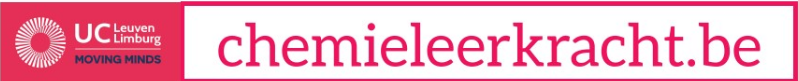 Instructiebladen Spelbord (bestaande uit 5 bladen)Dobbelsteen6 pionnen Doosje met 6 speelschijven en 18 gekleurde partjes130 vraagkaarten (waarvan 30 roze, 30 blauwe, 30 groene en 40 gele kaarten) 